                                                                                                                                                                                                        О Т К Р Ы Т О Е    А К Ц И О Н Е Р Н О Е     О Б Щ Е С Т В О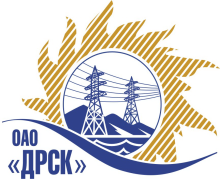 ПРОТОКОЛВыбора победителя по закрытому запросу цен ПРЕДМЕТ ЗАКУПКИ:Закрытый запрос цен: Право заключения договора  на поставку: «Арматура для провода СИП» для филиала ОАО «ДРСК» - « ХЭС»Закупка № 477 Раздел 1.2Плановая стоимость: 148 000,00 рублей без  учета НДС.ПРИСУТСТВОВАЛИ: шесть членов постоянно действующая Закупочная комиссия 2-го уровня.ВОПРОСЫ, ВЫНОСИМЫЕ НА РАССМОТРЕНИЕ ЗАКУПОЧНОЙ КОМИССИИ: Об отказе от проведения   закрытого запроса цен на право заключения договора на поставку : «Арматура для провода СИП» для филиала ОАО «ДРСК» - « ХЭС»РАССМАТРИВАЕМЫЕ ДОКУМЕНТЫ:Протокол вскрытия конвертов от 05.08.2013г. № 432-МР-ВОТМЕТИЛИ:Поскольку на закрытый запрос цен на право заключения договора поставки продукции:  «Арматура для провода СИП» для филиала ОАО «ДРСК» - « ХЭС» была подана одна  заявка от  ЗАО «ЮИК», на основании пункта 5 статьи 447 части первой Гражданского кодекса Российской Федерации предлагается отказаться от проведения  данной закупки.РЕШИЛИ:Отказаться  от проведения   закрытого запроса цен на право заключения договора поставки: «Арматура для провода СИП» для нужд филиала ОАО «ДРСК» «Хабаровские электрические сети».ДАЛЬНЕВОСТОЧНАЯ РАСПРЕДЕЛИТЕЛЬНАЯ СЕТЕВАЯ КОМПАНИЯУл.Шевченко, 28,   г.Благовещенск,  675000,     РоссияТел: (4162) 397-359; Тел/факс (4162) 397-200, 397-436Телетайп    154147 «МАРС»;         E-mail: doc@drsk.ruОКПО 78900638,    ОГРН  1052800111308,   ИНН/КПП  2801108200/280150001432-МР               город  Благовещенск______августа 2013г.Ответственный секретарь Закупочной комиссии: Челышева Т.В. «___»______2013 г._____________________________Технический секретарь Закупочной комиссии: Терёшкина Г.М.  «___»______2013 г._____________________________